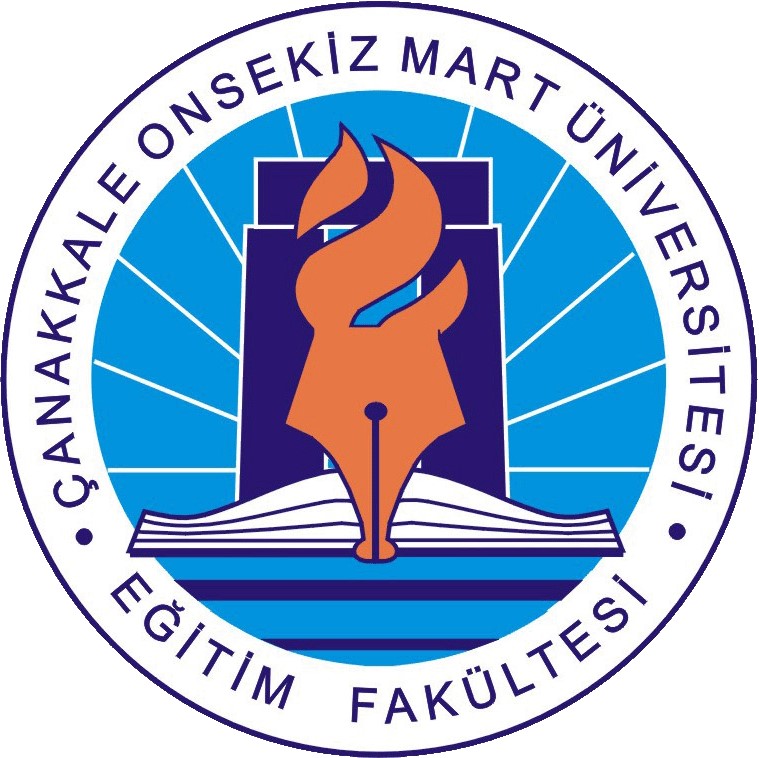 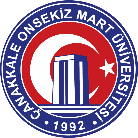 Toplantı Adı (İç Paydaş)2023 Yılı Akademik Personel OryantasyonuToplantı Tarihi / Saati22.02.2023 –  11:00 Dekanlık Toplantı SalonuToplantı Katılımcıları2022 Ekim ayı itibariyle fakültemizde göreve başlayan akademik personelGÜNDEM BAŞLIKLARIGÜNDEM BAŞLIKLARIEğitim Fakültesi tanıtımı, iş ve işleyişe ilişkin genel bilgilerin paylaşılmasıEğitim Fakültesi tanıtımı, iş ve işleyişe ilişkin genel bilgilerin paylaşılmasıDilek ve önerilerDilek ve öneriler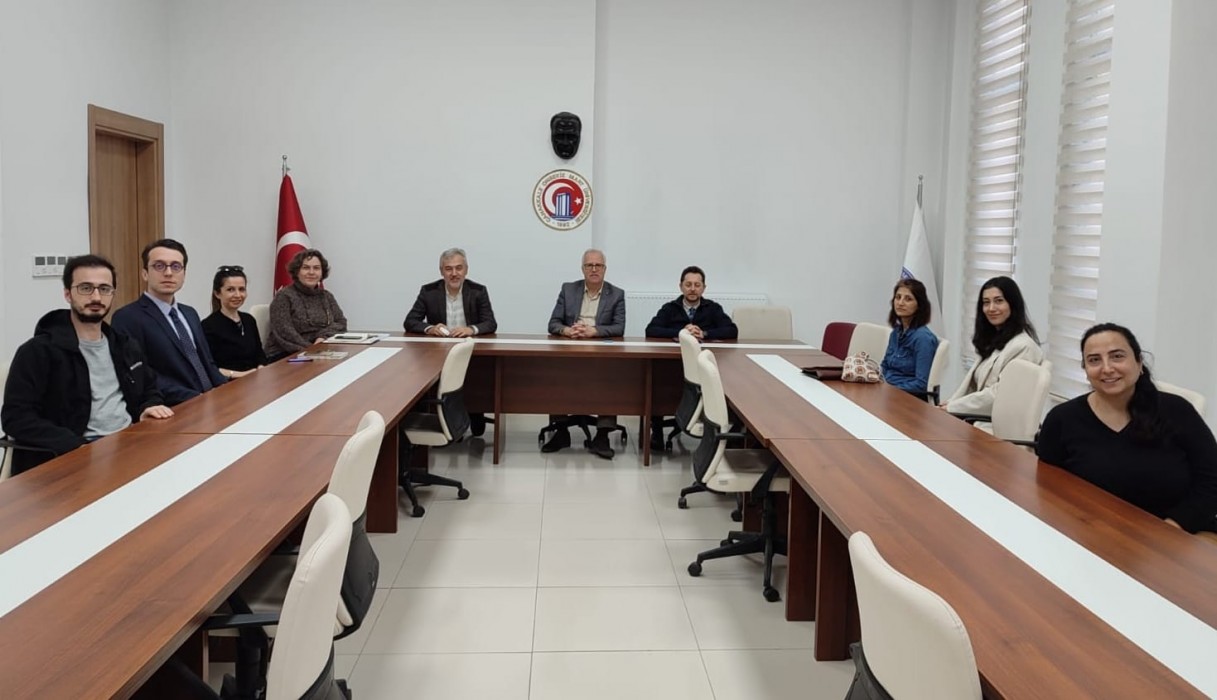 Eğitim Fakültesi Dekanı Prof. Dr. Salih Zeki GENÇ başkanlığında, 2022 Ekim Ayı itibariyle ilan edilen Fakültemiz kadrolarına atanarak göreve başlayan akademik personele yönelik olarak 22.02.2023 tarihinde Dekanlık Toplantı Salonunda“Oryantasyon Toplantısı” yapılmıştır. Toplantı Dekan Bey’in açılış konuşması ve yeni başlayan personele başarı dileklerinin ardından, Dekan Yardımcısı Doç. Dr. S**** R***’nın Fakültemize ilişkin genel bilgiler ile il ve işleyişine ilişkin bilgileri paylaşmasının ardından, öğretim üyelerinin görüş ve önerilerinin alınması ile tamamlanmıştır.Son düzenlenen 21.09.2021 tarihli personel oryantasyon toplantısından sonra fakültemize atanan ve görevlendirilen Haber Linki: https://egitim.comu.edu.tr/arsiv/haberler/egitim-fakultesi-akademik-personel-oryantasyon-top-r2002.html 